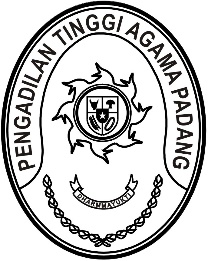 Nomor     	: W3-A//OT.00/12/2022	28 Desember 2022Lampiran	: -Perihal	:	UndanganYth. Kesekretariatan PTA Padangdi-	TempatAssalamu’alaikum Warahmatullahi Wabarakatuh.Dengan ini kami mengundang Saudara untuk mengikuti Rapat Monitoring dan Evaluasi Kinerja Kesekretariatan tahun 2022 Pengadilan Tinggi Agama Padang, yang InsyaAllah akan dilaksanakan pada:Hari/Tanggal	:	Kamis/ 29 Desember 2022Jam	:	10.00 WIB s.d. selesai Tempat	:	Ruang Command Center		Pengadilan Tinggi Agama PadangAgenda	: 1. Monev tahun 2022 dan rencana tahun 2023	  2. Penyampaian prioritas perbaikan sesuai alokasi		  DIPA 2022 (BMN, Kepegawaian, Korwil, dan PPNPN)	  3. Saran perbaikan tahun 2023Demikian disampaikan dan terima kasih.Wassalam,Sekretaris,H. Idris Latif, SH., MH.Tembusan: Ketua Pengadilan Tinggi Agama Padang